О Комиссии по землепользованию и застройке администрации МР «Койгородский»Руководствуясь статьями 31,33,39 и 40 Градостроительного кодекса Российской Федерации, Федеральным Законом  от 06.10.2003 г.№ 131-ФЗ «Об принципах организации местного самоуправления в Российской Федерации», на основании статьи 11 Устава муниципального образования муниципального района «Койгородский».администрация МР «Койгородский» постановляет:1. Утвердить состав Комиссии по землепользованию и застройке администрации муниципального района «Койгородский» согласно приложению № 1 к настоящему постановлению. 2. Утвердить Положение о Комиссии по землепользованию и застройке администрации муниципального района «Койгородский» согласно приложению № 2 к настоящему постановлению. 3. Настоящее постановление вступает в силу со дня его официального опубликования в Информационном вестнике Совета и администрации муниципального района «Койгородский».Руководитель администрацииМР «Койгородский»                                                                Л.Ю. УшаковаУтвержденпостановлением администрации МР «Койгородский»                                                                                         от 25 апреля 2019г. №41/04 (Приложение №1)Состав Комиссии по землепользованию и застройки администрациимуниципального района «Койгородский»Главы (руководитель) сельских поселений, входящих в состав МР «Койгородский (по согласованию).Утвержденопостановлением администрации МР «Койгородский»                                                                                         от 25 апреля 2019г. №41/04 (Приложение №2)Положениео Комиссии по землепользованию и застройки администрациимуниципального района «Койгородский»1. Общее положения1.1. Настоящее Положение определяет порядок деятельности Комиссии по землепользованию и застройке администрации муниципального района «Койгородский» (далее по тексту-Комиссия).1.2. Комиссия является постоянно действующим консультативным органом при администрации МР «Койгородский», уполномоченным регулировать и контролировать землепользование и застройку в части обеспечения применения Правил землепользования и застройки муниципальных образований сельских поселений, входящих в состав МР «Койгородский» (далее по тексту-Правила).1.3. Комиссия осуществляет свою деятельность в соответствии с Градостроительным кодексом Российской Федерации, Земельным кодексом Российской Федерации, иными федеральными законами, законами Республики Коми, Уставом МО МР «Койгородский» и иными муниципальными правовыми актами и настоящим положением.2. Полномочия Комиссии2.1. Обеспечивает рассмотрение предложений о внесении изменений в Правила, поступивших по инициативе федеральных органов исполнительной власти, органов исполнительной власти Республики Коми, органов местного самоуправления МР «Койгородский», физических или юридических лиц.2.2. Осуществляет подготовку заключения, в котором содержатся рекомендации о внесении в соответствии с поступившим предложением изменений в Правила или об отклонении такого предложения с указанием причин отклонения, и направляет это заключение руководителю администрации МР «Койгородский»;2.3. Проводит публичные слушания в случаях рассмотрения: проектов о внесении изменений в Правила, проектов Генеральных планов муниципальных образований сельских поселений, входящих в состав МР «Койгородский», проектов о внесении изменений в Генеральные планы муниципальных образований сельских поселений, входящих в состав МР «Койгородский», проектов планировки территории и проектов межевания территории, проектов застройки квартала, микрорайона и части элементов планировочной структуры застроенных территорий, проектов планов и программ развития муниципальных образований сельских поселений, входящих в состав МР «Койгородский» (по вопросам землепользования и застройки), вопросов предоставления разрешений на условно разрешенный вид использования земельных участков и объектов капитального строительства, вопросов отклонения от предельных параметров разрешенного строительства.2.4. Обеспечивает подготовку заключения по результатам проведения публичных слушаний и опубликование результатов публичных слушаний.2.5. Организует подготовку проектов нормативных правовых актов, иных документов, связанных с реализацией и применением настоящих Правил.3. Заседание Комиссии и порядок их проведения3.1. Заседание Комиссии считается правомочным, если на нем присутствуют не менее двух третей от установленного числа ее членов.3.2. Заседание Комиссии ведет председатель Комиссии. В случае отсутствия (командировка, отпуск, болезнь) председателя Комиссии его обязанности исполняет заместитель председателя Комиссии.3.3. Подготовку заседаний Комиссии обеспечивает секретарь Комиссии. В случае отсутствия (командировка, отпуск, болезнь) секретаря Комиссии его обязанности исполняет другой сотрудник отдела строительства и жилищно-коммунального хозяйства администрации МР                                     «Койгородский», на которого возложено исполнение соответствующих обязанностей отсутствующего сотрудника.3.4. Повестка дня заседания Комиссии формируется секретарем на основании заявлений (предложений), поступивших в Комиссию, и предложений членов Комиссии.3.5. Повестка дня заседания Комиссии должна содержать перечень вопросов, подлежащих рассмотрению, время и место проведению заседания. К повестке дня заседания Комиссии прилагаются проекты документов и материалы, подлежащие рассмотрению.3.6. Повестка дня заседания Комиссии рассылается членами Комиссии не позднее, чем за 3 рабочих дня до дня заседания Комиссии.3.7. Решения Комиссии принимаются простым большинством голосов. При равенстве голосов голос председателя Комиссии является решающим.3.8. При несогласии с принятым решением член Комиссии вправе изложить в письменной форме свое особое мнение, которое подлежит обязательному приобщению к протоколу заседания.3.9. Итоги заседания Комиссии в течение 10 дней со дня заседания оформляются протоколом, который подписывается председателем и секретарем Комиссии4. Функции Комиссии4.1. Для обеспечения возложенных на нее задач Комиссия осуществляет следующие функции:- в отношении проектов генеральных планов и изменений в них, проектов   правил землепользования и застройки,  изменений в них, обеспечивает  рассмотрение проектов предложений о внесений изменений в правила, на этапе, предшествующем  проведению публичных слушаний; - организует и проводит публичные слушания; подготавливает протокол и заключение о результатах публичных слушаний; организует подготовку проектов нормативных правовых  актов, иных документов, связанных с реализацией и применением правил.4.1.2. В отношении проектов планировки территории,  включая проекты планировки территорий, предусматривающие размещение линейных объектов в случаях, предусмотренных Градостроительным кодексом, при подготовке проектов межевания территории: - организует и проводит публичные слушания; - подготавливает протокол и заключение о результатах публичных слушаний по проектам планировки территории, проектов межевания территории; - подготавливает проекты нормативных правовых актов об утверждении проектов межевания, проектов планировки территории.	4.1.3. По вопросам предоставления разрешений на условно разрешенные виды использования земельных участков и объектов капитального 	строительства:
         - рассматривает заявление заинтересованных лиц о представлении разрешений на условно разрешенные виды использования земельных участков или объектов капитального строительства;
         - организует и проводит публичные слушания;  - подготавливает протокол и заключение о результатах  публичных слушаний;         - подготавливает на основании заключения о результатах публичных слушаний о предоставлении разрешения на условно разрешенные виды использования земельных участков и объектов капитального строительства или отказе в предоставлении, проекты нормативных правовых актов для утверждения.4.1.4 По вопросам предоставлении разрешений на отклонение от предельных параметров разрешенного строительства, реконструкции объектов капитального строительства:- рассматривает заявление заинтересованных лиц о предоставлении разрешений на отклонение от предельных параметров разрешенного строительства, реконструкции объектов капитального строительства;- организует и проводит публичные слушания;- подготавливает протокол и заключение о результатах публичных слушаний;- подготавливает на основании заключения о результатах публичных слушаний, проекты нормативных правовых актов о предоставлении разрешения на отклонение от предельных параметров разрешенного строительства, реконструкции объектов капитального строительства или об отказе в предоставлении указанного разрешения.4.2. Осуществляет досудебное рассмотрение конфликтных ситуаций и споров, в случае поступления жалоб от жителей поселений, их объединений, правообладателей земельных участков, объектов капитального строительства, жилых и нежилых помещений, а также лиц, чьи права и законные интересы могут быть нарушены.5. Права КомиссииКомиссия имеет право:- приглашать на заседания Комиссии представителей органов местного самоуправления муниципальных образований сельских поселений, входящих в состав МР «Койгородский», юридических и физических лиц по вопросам, относящимся к их компетенции;- создавать при Комиссии совещательные, консультативные и иные органы (советы, рабочие группы) для подготовки материалов по вопросам, рассматриваемым на заседаниях Комиссии;- привлекать в установленном порядке к работе независимых экспертов.6. Порядок приема документов 6.1. Прием документов для рассмотрения вопросов предоставления разрешения на условно разрешенный вид использования земельных участков и объектов капитального строительства (рекомендуемая форма приведена в приложении № 1 к настоящему Положению), вопросов отклонения от предельных параметров разрешенного строительства, реконструкции объектов капитального строительства (рекомендуемая форма приведена в приложении №2 к настоящему Положению), внесения изменений в Правила (рекомендуемая форма приведена в приложении № 3 к настоящему Положению), предусмотренных Правилами, осуществляется секретарем Комиссии в здании администрации МР «Койгородский», расположенном по адресу: Республика Коми, Койгородский район, с. Койгородок, ул. Мира, 7, кабинет № 5. 6.2. При приеме документов заинтересованному лицу или его представителю (при предъявлении надлежаще оформленной доверенности) выдается расписка по форме согласно приложению № 4 к настоящему Положению.6.3. В течение 7 дней со дня приема документов председатель Комиссии направляет Главе муниципального образования муниципального района «Койгородский» заявление о назначении публичных слушаний.Приложение № 1 к Положению о Комиссии по землепользованию и застройке администрации МР «Койгородский»(рекомендуемая форма)                                                                 В Комиссию                                            по землепользованию и застройке                                            администрации МР «Койгородский»                                         от _______________________________                                                       (Ф.И.О.)                                         __________________________________                                         адрес: ___________________________                                                         (город)                                         __________________________________                                               (улица, дом, квартира)                                         тел.: ____________________________                                               (номер контактного телефона)                                         ИНН ______________________________                                 ЗАЯВЛЕНИЕ    Прошу  предоставить разрешение на условно разрешенный вид использованияземельного     участка     или     объекта    капитального    строительства(________________________________________________________________________),    (указывается испрашиваемый вид условно разрешенного использования          земельного участка, объекта капитального строительства)расположенного по адресу: ________________________________________________,принадлежащего мне на праве ______________________________________________,кадастровый номер земельного участка: ____________________________________,площадь земельного участка: ______________________________________________.    ______________     ___________________     ____________________________        (дата)               (подпись)             (расшифровка подписи)Приложение № 2к Положению о Комиссии по землепользованию и застройке администрации МР «Койгородский»(рекомендуемая форма)                                                                 В Комиссию                                            по землепользованию и застройке                                            администрации МР «Койгородский»                                         от _______________________________                                                       (Ф.И.О.)                                            _______________________________                                         адрес: ___________________________                                                          (город)                                                ___________________________                                                  (улица, дом, квартира)                                         тел.: ____________________________                                               (номер контактного телефона)                                 ЗАЯВЛЕНИЕ    Прошу  предоставить  разрешение  на отклонение от предельных параметровразрешенного     строительства,    реконструкции    объекта    капитальногостроительства (в части __________________________________________________),расположенного по адресу: ________________________________________________,принадлежащего на праве __________________________________________________,кадастровый номер земельного участка: ____________________________________,площадь земельного участка: ______________________________________________.    Отклонения   от   предельных   параметров  разрешенного  строительства,реконструкции:    1)   соответствуют  требованиям  технических  регламентов,  требованиямохраны объектов культурного наследия;    2) необходимы для эффективного использования земельного участка;    3)  не  ущемляют  права  владельцев  смежных земельных участков, другихобъектов недвижимости.    ______________     ____________________     ___________________________       (дата)                (подпись)             (расшифровка подписи)Приложение № 3 к Положению о Комиссии по землепользованию и застройке администрации МР «Койгородский»(рекомендуемая форма)                                                                 В Комиссию                                            по землепользованию и застройке                                            администрации МР «Койгородский»                                         от _______________________________                                                      (Ф.И.О.)                                         __________________________________                                         адрес: ___________________________                                                         (город)                                         __________________________________                                               (улица, дом, квартира)                                         тел.: ____________________________                                               (номер контактного телефона)                                         ИНН ______________________________                                 ЗАЯВЛЕНИЕ    Прошу  изменить  границы территориальной зоны _______ путем перевода ее(части) в зону ________ для _____________________________________________________________________________________________________________________________________________________________________________________________________    Местоположение земельного участка: _______________________________________________________________________________________________________________    ______________     ___________________     ____________________________        (дата)               (подпись)             (расшифровка подписи)Приложение № 4 к Положению о Комиссии по землепользованию и застройке администрации МР «Койгородский»Комиссия по землепользованию и застройке администрацииМР «Койгородский»                                 РАСПИСКА    В получении документов ________________________________________________                                          (вид обращения)______________________________________________________________________________________________________________________________________________________               (Ф.И.О., наименование организации полностью)    Представлены следующие документы:    1. ____________________________________________________________________          (указывается вид и реквизиты правоустанавливающего документа)___________________________________________________________________________    2. Схема планируемой застройки земельного участка на ________ л.    3. Эскизный проект на ________ л.    4. Обосновывающие материалы на ________ л.    5.  Кадастровый  паспорт  земельного  участка  (кадастровая  выписка наземельный   участок,   в  случае  получения  разрешения  на  отклонение  отпредельных  параметров  разрешенного  строительства, реконструкции объектовкапитального строительства) на _______ л.о  чем ________________ 20__ года в книгу учета входящих документов внесеназапись N __________    секретарь Комиссии      ___________________   _________________________                                 (подпись)                  (ФИО)Администрациямуниципального района “Койгородский ”Администрациямуниципального района “Койгородский ”Администрациямуниципального района “Койгородский ”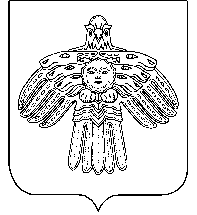 “Койгорт ”муниципальнй районсаадминистрация“Койгорт ”муниципальнй районсаадминистрация“Койгорт ”муниципальнй районсаадминистрацияПОСТАНОВЛЕНИЕ ШУÖМот25 апреля2019г.№ № 41/04	с. Койгородок	с. Койгородок	с. КойгородокЖабская Т.А.Торопов И.Н.Валько И.В.члены комиссии: Абдуразакова А.В.Викторинкова  Л.И.Данилов М.В.Костина А.Н.Трушкина Л.В.и.о.первого заместителя руководителя администрации МР «Койгородский»,                           председатель комиссии,и.о.начальника отдела строительства и жилищно-коммунального хозяйства администрации МР                                     «Койгородский», заместитель председателя комиссии, ведущий инженер отдела строительства и жилищно-коммунального хозяйства администрации МР «Койгородский», секретарь комиссии;главный экономист отдела по управлению имуществом и природными ресурсами администрации МР  «Койгородский»,консультант отдела контроля за соблюдением законодательством о градостроительной деятельности Министерства строительства и дорожного хозяйства Республики Коми,депутат Совета МР «Койгородский» (по согласованию),начальник отдела по управлению имуществом и  природными ресурсами администрации МР                                «Койгородский»,       ведущий инженер отдела строительства и жилищно-коммунального хозяйства администрации МР «Койгородский»,